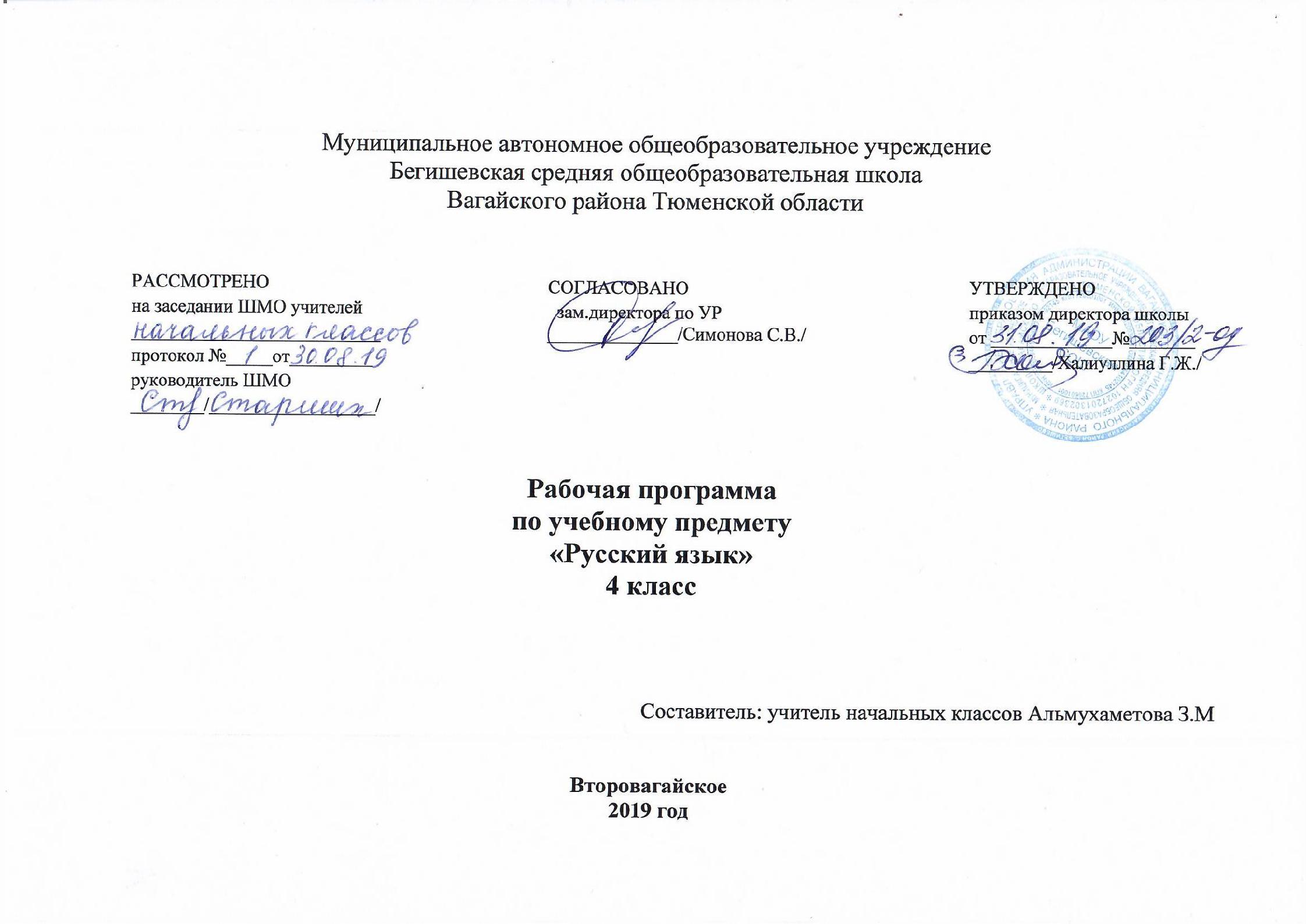 Планируемые результаты освоения курса «Русский язык»Личностные результаты: осознание языка как основного средства человеческого общения; восприятие русского языка как явление национальной культуры; понимание того, что правильная устная и письменная речь является показателем индивидуальной культуры человека; способность к самооценке на основе наблюдения за собственной речью.Метапредметные результаты: умение использовать язык с целью поиска необходимой информации в различных источниках для решения учебных задач; работать с разными видами информации (представленными в текстовой форме, в виде таблиц, правил, моделей и схем, дидактических иллюстраций); работать с учебным текстом: выделять информацию, заданную аспектом, менять аспект рассмотрения в зависимости от учебной задачи; способность ориентироваться в целях, задачах, средствах и условиях общения; умения выбирать адекватные языковые средства для успешного решения коммуникативных задач (диалог, устные монологические высказывания, письменные тексты) с учетом особенностей разных видов речи, ситуации общения понимание необходимости ориентироваться на позицию партнера, учитывать различные мнения и координировать различные позиции в сотрудничестве с целью успешного участия в диалоге; стремление к более точному выражению собственного мнения и позиции; умение задавать вопросы; осуществлять самоконтроль и контроль хода выполнения работы и полученного результата.Предметные результаты: овладение начальными представлениями о нормах русского литературного языка и правилах речевого этикета; умение применять орфографические правила и правила постановки знаков препинания (в объеме изученного) при записи собственных и предложенных текстов; умение проверять написанное; умение (в объеме изученного) находить, сравнивать, классифицировать, характеризовать такие языковые единицы, как звук, буква, часть слова, часть речи, член предложения, простое предложение; способность контролировать свои действия, проверять написанное.В результате освоения курса «Русский язык» учащиеся должны знать/понимать:•	общее правило написания проверяемых орфограмм в разных частях слова.•	правописание безударных окончаний имён существительных трёх склонений в единственном и множественном числе и способ их проверки.•	правописание безударных окончаний имён прилагательных мужского, женского и среднего рода в единственном числе, а также окончаний множественного числа и способ их проверки.•	правописание безударных личных окончаний глаголов 1 и 2 спряжения.•	правописание глаголов в прошедшем времени.•	правописание суффиксов глаголов в повелительном наклонении.•	правописание определяемых программой словарных слов.•	части речи: существительное, прилагательное, глагол, местоимение, предлог, союз.•	три типа склонения существительных.•	названия падежей и способы их определения.•	спряжение глаголов.•	члены предложения: главные (подлежащее и сказуемое), второстепенные (дополнение, обстоятельство, определение), однородные члены предложения.•	особенности разных типов текста (повествование, описание, рассуждение)В результате освоения курса «Русский язык» учащиеся должны уметь:•	писать о-е после шипящих в суффиксах существительных и прилагательных, в падежных окончаниях существительных и прилагательных, в корне слова.•	писать словарные слова в соответствии с заложенным в программе минимумом.•	правильно произносить орфоэпически трудные слова, отобранного для изучения в 4 классе, из орфоэпического минимума.•	правильно употреблять предлоги О и ОБ перед существительными, прилагательными, местоимениями.•	правильно употреблять числительные ОБА, и ОБЕ в разных падежных формах.•	применять общее правило написания проверяемых орфограмм в разных частях слова.•	производить звукобуквенный анализ слова, морфемный анализ слова (по составу), элементарный словообразовательный анализ, морфологический анализ имён существительных, прилагательных и глагола, синтаксический анализ простого предложения.•	сравнивать слова, связанные отношениями производности, объяснять, какое из них от какого образовано, находить словообразовательный аффикс, указывая способ словообразования (с помощью приставки, с помощью суффикса, с помощью приставки и суффикса одновременно, сложением основ с соединительным гласным).•	определять спряжение глаголов по ударным личным окончаниям и глагольным суффиксам начальной формы глагола.•	обнаруживать регулярные исторические чередования (чередования, видимые на письме).•	определять и выделять на письме однородные члены предложения в бессоюзных предложениях и с союзами а, и, но.•	составлять схемы предложений с однородными членами и строить предложения по заданным моделям.•	обнаруживать в реальном художественном тексте его составляющие: описание, повествование, рассуждение.•	составлять с опорой на опыт собственных впечатлений и наблюдений текст с элементами описания, повествования и рассуждения.•	доказательно различать художественный и научно-популярный тексты.•	владеть нормами речевого этикета в ситуации предметного спора с одноклассниками.•	составить аннотацию на отдельное литературное произведение и на сборник произведений.•	находить нужные словарные статьи в словарях различных типов и «читать» словарную статью, извлекая необходимую информацию.Использовать приобретенные знания и умения в практической деятельности и повседневной жизни для того, чтобы:•	работы со словарями;•	соблюдение орфографических и орфоэпических норм речи;•	устного повседневного общения со сверстниками и взрослыми с соблюдением норм речевого этикета;•	написания письма с соблюдением норм речевого этикета.                                                               Содержание учебного курса «Русский язык 4 класс»Фонетика и орфография - 25 часовСистемные наблюдения над фонетическими чередованиями согласных звуков (по глухости-звонкости, твёрдости-мягкости, месту и способу образования) и гласных звуков (замена ударных и безударных гласных)Место ударения в слове: разноместность и подвижность словесного ударения. Расширение зоны применения общего правила обозначения фонетических чередований на письме: чередующиеся в одной и той же морфеме звуки обозначаются на письме одинаково, в соответствии с проверкой. Различные способы проверок подобных написаний.Правописание гласных в приставках (на примере приставок за, про, на).Правописание гласных в суффиксах (на примере суффиксов –лив- и –ов-).Написание двойных согласных в словах иноязычного происхождения.Чередования гласных с нулевым звуком («беглый гласный»). Написание суффиксов –ик- / -ек- с учётом наличия/отсутствия беглого гласного (повторение).Написание о /ё после шипящих в разных частях слова: корнях, суффиксах и окончаниях (повторение).Написание букв –и-/-ы- после приставки перед корнем, начинающимся на и.Звукобуквенный разбор слова.Значение слова. Лексическое и грамматическое значение слова. Связь значений слова между собой (прямое и переносное значение; разновидности переносных значений).Омонимия, антонимия, синонимия как лексические явления.Паронимия (без введения термина) в связи с вопросами культуры речи.Активный и пассивный словарный запас. Наблюдения над устаревшими словами и неологизмами. Использование сведений о происхождении слов при решении орфографических задач.Русская фразеология. Наблюдения над различиями между словом и фразеологизмом. Источники русской фразеологии. Стилистические возможности использования устойчивых выражений.Морфемика и словообразование – 15 часов*Система способов словообразования в русском языке. Представление о словообразовательном суффиксе (без введения термина). Словообразование и орфография. Решение элементарных словообразовательных задач. Наблюдения над индивидуальным словотворчеством в поэзии (на уроках литературного чтения).Морфемная структура русского слова.Две основы глагола (основа начальной формы и формы настоящего времени). Чередования звуков, видимые на письме (исторические чередования), при словообразовании и словоизменении глаголов.Разбор слов разных частей речи по составу.Морфология и лексика – 70 часов*Система частей речи русского языка: самостоятельные и служебные части речи (повторение).Имя существительное. Категориальное значение имён существительных (значение предметности). Правописание безударных падежных окончаний имён существительных (значение предметности). Правописание безударных падежных окончаний имён существительных трёх склонений в единственном и множественном числе и их проверка (повторение). Синтаксическая функция имён существительных в предложении.Морфологический разбор имени существительного.Имя прилагательное.Категориальное значение имён прилагательных (значение признака). Правописание безударных падежных окончаний имён прилагательных мужского, женского и среднего рода в единственном числе и окончаний прилагательных во множественном числе.Синтаксическая функция имён прилагательных в предложении.Местоимение.Категориальное значение местоимений (значение указания на имя).личные местоимения. Склонение личных местоимений. Стилистические особенности употребления местоимений. Синтаксическая роль местоимений в предложении.Глагол.Категориальное значение глагола (значение действия). Грамматическое значение глагола и система его словоизменения.Виды глагола. Времена глагола (повторение). Формы времени глаголов несовершенного и совершенного вида. Изменение в настоящем и будущем времени по лицам и числам. Грамматическое значение личных окончаний. Понятие о типах спряжения: два набора личных окончаний. Изменение в прошедшем времени по родам и числам. Грамматическое значение окончаний прошедшего времени.Правописание безударных личных окончаний: необходимость определения спряжения глагола: по ударным личным окончаниям; по суффиксу начальной формы при безударных личных окончаниях. Правописание глаголов-исключений.Правописание глаголов в прошедшем времени.Наблюдения над значением и написанием глаголов в изъявительном и повелительном наклонении (без введения терминов) типа: вы пишете - пишите.Синтаксическая роль глаголов в предложении.Союз.Представление о союзе как части речи. Сведения об употреблении союзов. Синтаксическая функция союзов в предложении с однородными членами и в сложном предложении. Правописание союзов а, и, но в предложении с однородными членами.Синтаксис и пунктуация – 25 часов*Понятия об однородных членах предложения и способах оформления их на письме: бессоюзная и союзная связь. Предложения с однородными главными и однородными второстепенными членами предложения.Формирование умения составлять схему предложения с однородными членами.Разбор простого предложения по членам предложения.Представления о сложном предложении (наблюдения).Сопоставление пунктуации в простых и сложных предложениях с союзами.Использование учебных словарей: толкового, словаря устойчивых выражений, орфографического (словарь «Пиши правильно»), орфоэпического (словарь «Произноси правильно»), этимологического (словарь происхождения слов), словообразовательного для решения различных лингвистических задач. Создание учебных и внеучебных ситуаций, требующих обращения учащихся к словарям.Развитие речи с элементами культуры речи – 35 часов*Освоение изложения как жанра письменной речи.Сочинение по наблюдениям с использованием описания и повествования.Определение в реальном научно-популярном и художественном текстах элементов рассуждения. Использование элементов рассуждения в собственном сочинении по наблюдениям или впечатлениям. Знакомство с жанром аннотации на конкретное произведение. Составление аннотации на сборник произведений. Определение основной идеи (мысли) литературного произведения для составления аннотации с элементами рассуждения (рецензии) без введения термина «рецензия».Сочинение по живописному произведению с использованием описания и повествования, с элементами рассуждения.Азбука вежливости. Культура диалога. Речевые формулы, позволяющие корректно высказывать и отстаивать свою точку зрения, тактично критиковать точку зрения оппонента. Необходимость доказательного суждения в процессе диалога.Правила употребления предлогов О, ОБ (о ёжике, об утке, об этом, о том, об изумрудном, о рубиновом).Правила употребления числительных ОБА и ОБЕ в разных падежных формах.                                                                                            Тематическое планирование по русскому языку                                № п\пурока                        Тема раздела\ количество часов.Количество часов1-2. Фонетика и орфография(25 часов).Безударный гласный, проверяемый ударением, в корне, суффиксе и приставке.23.Безударный гласный, проверяемый ударением, в корне, суффиксе и приставке.14.Безударный гласный, проверяемый ударением, в корне, суффиксе и приставке.15.Урок развития речи. Знакомимся с текстом-рассуждением.16 .Различение суффиксов. Значения суффиксов.17.Различение суффиксов. Значения суффиксов.18.Слова с удвоенной буквой согласного, пришедшие из других языков.19.Склонение слов ОБЕ, ОБА.110.Урок развития речи. Учимся рассуждать.111.Входная контрольная работа.112.Работа над ошибками.Однородные члены предложения.113.Однородные члены предложения.114.Знаки препинания при однородных членах предложения.115.Урок развития речи.(35 часов). Работа с картиной.116.Знаки препинания при однородных членах предложения, объединенных союзами.117.Знаки препинания при однородных членах предложения, объединенных союзами.118.Глагол. Спряжение глагола. Ударные и безударные личные окончания.119.Сравниваем личные окончания глаголов, принадлежащих к разным спряжениям.120.Урок развития речи. Учимся рассуждать.121.Учимся различать спряжение глаголов по ударным личным окончаниям.122-23.Учимся правильно писать безударные личные окончания глаголов.224.Учимся правильно писать безударные личные окончания глаголов.125.Урок развития речи.Учимся делать научное сообщение.126. Морфемика и словообразование. (15 часов).Правило употребления предлогов о и об.127-29.Продолжаем определять спряжение глагола по его начальной форме.330.Урок развития речи. Продолжаем знакомиться с текстом-рассуждением.131–32Определяем спряжение глагола по его начальной форме.233.Контрольная работа.134.Работа над ошибками. Азбука вежливости.135.Урок развития речи. Письменное изложение.136-38.Характеристика предложения и разбор слова как части речи339.Урок развития речи. Учимся делать научное сообщение.140.Урок развития речи.Продолжаем знакомиться с текстом-рассуждением.141.Морфология и лексика.(70 часов). Глагол. Спряжение глаголов БРИТЬ и СТЕЛИТЬ142.Глаголы с суффиксом -Я- в начальной форме.143.Написание безударных суффиксов глагола в форме прошедшего времени.144.Урок развития речи.Работа с картиной.145.Написание безударных суффиксов глагола в форме прошедшего времени.146.Суффиксы повелительной формы глагола.147.Суффиксы повелительной формы глагола.148.Различение повелительной формымн. ч. и формы 2-го лица мн. ч.149.Урок развития речи.Что такое монолог и  диалог.150.Различение повелительной формы мн. ч. и формы 2-го лица мн. ч.151-52.Трудности написания глаголов на -ять в настоящем (или будущем) и в прошедшем времени.253.Проверочная работа.154.Урок развития речи.Письменное изложение.155-56.Как изменяются глаголы, имеющие в начальной форме суффикс -чь.257.Слова с удвоенной буквой  согласного, пришедшие из других языков.158.Усекаемая и не усекаемая основа глаголов.159.Урок развития речи.Учимся делать научное сообщение.160.Усекаемая и не усекаемая основа глаголов.161-62.Разноспрягаемые глаголы БЕЖАТЬ и ХОТЕТЬ.263.Правописание О и Ё после шипящих  в окончаниях и суффиксах существительных и прилагательных.164.Урок развития речи.Азбука вежливости.165.Правописание О и Ё после шипящих  в корне слова.166.Правописание О и Ё после шипящих  в разных частях слова.167.Образование и правописание кратких форм прилагательных м.р. ед.ч. с основой на шипящий.168.Образование наречий от прилагательных с основой на шипящий и их написание.169.Урок развития речи.Работа с картиной. Учимся писать сочинение по картине.170.Проверочная работа по теме «Правописание О и Ё после шипящих  в разных частях слова».171.Контрольная работа за I полугодие. Правописание глаголов172.Работа над ошибками.Повторение. Правописание глаголов.173.Повторение. Правописание орфограмм в окончаниях разных частей речи.174.Урок развития речи.Продолжаем знакомиться с текстом-рассуждением.174.Урок развития речи.Продолжаем знакомиться с текстом-рассуждением.174.Урок развития речи.Продолжаем знакомиться с текстом-рассуждением.174.Урок развития речи.Продолжаем знакомиться с текстом-рассуждением.175-76.Повторение пройденного материала.277-78.Где используются однородные члены.279.Урок развития речи.Учимся писать сочинение.180.Части речи. Имя существительное.181.Урок развития речи.Что такое аннотация и как её составить.182.Имя существительное.183.Имя прилагательное.184.Краткая форма прилагательных.184.Краткая форма прилагательных.184.Краткая форма прилагательных.185.Синонимы (повторение).186.Урок развития речи. Продолжаем знакомиться с текстом-рассуждением.187. Части речи. Глагол.187. 88.Правописание безударных гласных  в корнях и приставках; правописание приставок РАЗ- / РАС- и С-.189.Правописание безударных гласных  в корнях и окончаниях существительных, прилагательных, глаголов.  Определение спряжения.190.Устойчивые выражения.191.Урок развития речи. Описание предмета.192.Простая и сложная форма будущего времени глаголов.193.Простая и сложная форма будущего времени глаголов.194.Различение 2 л. мн. ч. настоящего времени и повелительной формы глагола.195.Правописание безударных гласных  в корнях и окончаниях существительных, прилагательных и глаголов.196.Урок развития речи.Что такое аннотация и как её составить.197.Личные местоимения.198.Личные местоимения.199.Личные местоимения.1100.Разбор слова по составу.1101.Урок развития речи. Письменное изложение.1102.Разбор по составу глаголов.1103.Разбор слова по составу.1104.Орфограммы в корнях слов.1105.Орфограммы в корнях слов.1106.Урок развития речи.Что такое монолог и  диалог.1107.Орфограммы в корнях слов.1108.Орфограммы в  суффиксах слов.1109-110.Существительные.Беглый гласный в суффиксе слов.2111.Существительные.Беглый гласный в суффиксе слов.1112.Урок развития речи. Учимся составлять аннотации.1113.Проверочная работа.1114.Работа над ошибками.Буквы О/ Е после шипящих.1115-116.Прилагательные. Буквы О/ Е после шипящих и Ц.2117.Урок развития речи. Продолжаем знакомиться с текстом-рассуждением.1118.Прилагательные. Буквы О/ Е после шипящих и Ц.1119-120.Глагольные суффиксы.2121.Орфограммы в  окончаниях слов. Существительные.1122.Урок развития речи.Работа с картиной.1123.Орфограммы в  окончаниях прилагательных.1124-125.Орфограммы в окончаниях глаголов.2126.Урок развития речи. Письменное изложение.1127.Орфограммы в  окончаниях глаголов.1128.Контрольная работа.1129.Работа над ошибками. Учимся различать   форму 2-го лица мн. ч. и повелительную форму мн.ч. глагола.1130.Учимся различать  форму 2-го лица мн. ч. и повелительную форму мн.ч. глагола.1131.Урок развития речи. Учимся составлять аннотации.1132.Орфограммы в  приставках.1133.Правописание Ъ после приставок на согласный перед гласными Е, Ё, Ю, Я.1134.Работа разделительного Ь.1134.Работа разделительного Ь.1135.Урок развития речи. Рассматриваем старые фотографии.1136.Правописание разделительного Ь в прилагательных, отвечающих на вопрос чей?1137.Правописание разделительного Ь в прилагательных, отвечающих на вопрос чей?1138.Правописание разделительного Ь в прилагательных, отвечающих на вопрос чей?1139.Правописание разделительного Ь в прилагательных, отвечающих на вопрос чей?1140.Урок развития речи. Рассматриваем старые фотографии.1141.Слова, которые легко перепутать.1142.Проверочная работа.1143.Ь после шипящих на конце основы в словах разных частей речи.1144.Прилагательные. Краткая форма.1145. Синтаксис и пунктуация. (25 часов).Урок развития речи.Учимся писать сочинение.1146.Ь после шипящих в глаголах.1147.Написание -ТЬСЯ и -ТСЯ в глаголах.1148.Глагол как часть речи.1149.Распространенные и нераспространенные предложения. Однородные члены.1150.Урок развития речи.Учимся рассказывать о творчестве писателя или поэта.1151.Разбор предложения по членам предложения.1152.Простые и сложные предложения. Знаки препинания в сложных предложениях.1153.Самостоятельная работа.1154.Отличие сложных предложений от простых предложений с однородными членами.1155.Постановка знаков препинания в сложных предложениях.1156-157.Повторение.2158.Повторение.1159. Итоговая контрольная работа.1160.Работа над ошибками.1161.Повторение. Знаки препинания1162.Урок развития речи.Учимся рассказывать о творчестве писателя или поэта.1163.Повторение. Антонимы1164.Повторение. Сложные предложения1165.Повторение.Знаки препинания в сложных предложениях1166.Урок развития речи.Учимся писать сочинение.1167.Урок развития речи.Учимся писать сочинение.1168.Олимпиадное задание.1169.Резервный урок. Знаки препинания в сложных предложениях1170.Резервный урок. Знаки препинания в сложных предложениях1Итого:170